Érvényes: 2024.04.01-től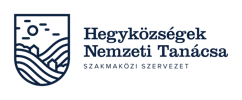 Kérelem borszőlő új telepítési engedély iránt(benyújtandó április 1. és április 30. között az új telepítéssel érintett terület szerint illetékes hegybíró részére) Kérelmező adatai:Kérelmező gazdasági akta száma: GA-	Kérelmező neve:	Kérelmező címe/ székhelye:	Kérelmező telefonszáma:	 e-mail címe:	Új telepítéssel érintett összefüggő terület adatai:  *egy sorba csak egy helyrajzi szám tüntethető fel1: Szaporítóanyag jellege: S.gy,: saját gyökerű/ O: oltvány2: Ültetvény típusa: Á: árutermő/ K: kísérleti célú/ T: törzs Elsőbbségi kritériumnak való megfelelés után járó pontot érvényesítő vállalások: Figyelem! Az a pont, amely nem kerül megjelölésre, nemlegesnek tekintendő, és a túligénylés esetén alkalmazandó rangsoroláskor nem kerül figyelembevételre. Vállalom, hogy telepítést a következő feltételeknek megfelelve végzem el: (A vállalt feltétel megfelelő rovatába kérem, tegyen X-et. Az a pont, amely nem kerül megjelölésre, nemlegesnek tekintendő)1. A szőlő- és bortermelés részletes szabályairól szóló 26/2021. (VII. 29.) AM rendelet (a továbbiakban: Bmr.) 11. § (1) bekezdés a) pontja alapján, az új telepítés megvalósítási helyéhez tartozó borrégióra meghatározott 4 fajta valamelyikét telepítem:		 Igen2.  A Bmr. 11. § (1) bekezdés b) pontja alapján meghatározott új telepítés megvalósítási helyéhez tartozó borvidéki átlagnál magasabb kataszteri pontszámú területen hajtom végre: 		 Igen 3. (a.) A Bmr. 11. § (1) bekezdés ca) pontja szerint, a benyújtott földhasználati összesítő alapján  kis méretű (legalább 0,5 hektár, de legfeljebb 20 hektár) üzemnek minősülök: 		 	 Igen(b.) A Bmr. 11. § (1) bekezdés cb) pontja szerint, a benyújtott földhasználati összesítő alapján közepes méretű (20 hektárnál több, de legfeljebb 50 hektár) üzemnek minősülök:		  IgenNyilatkozatok:Kijelentem, hogy az új telepítési engedély iránti kérelemben és annak mellékleteiben feltüntetett adatok a valóságnak megfelelnek, teljes körűek és hitelesek. Büntetőjogi felelősségem teljes tudatában nyilatkozom, hogy az érintett ingatlant érvényes jogcím alapján használom. Nyilatkozom, hogy a telepítést a borvidéki, és a hegyközség rendtartásának megfelelően, a vonatkozó jogszabályok betartásával végzem el. Tudomásul veszem, hogy amennyiben a kérelemben vállalt feltételektől eltérek, az engedély nélküli telepítésnek minősül.Csatolandó mellékletek:Közös tulajdonban álló ingatlan esetén valamennyi tulajdonostársnak, az özvegyi vagy haszonélvezeti joggal terhelt ingatlan esetén a haszonélvezőnek, valamint az özvegyi joggal rendelkező személynek egy évnél nem régebbi hozzájáruló nyilatkozata eredeti példányban.Használatot biztosító jogviszony (pl.: haszonbérlet) fennállása esetén a használatba adónak a telepítésre vonatkozó, teljes bizonyító erejű, magánokiratba vagy közokiratba foglalt egy évnél nem régebbi hozzájáruló nyilatkozata eredeti példányban.A talajvédelmi hatáskörben eljáró megyei kormányhivatal talajvédelmi terv jóváhagyásáról szóló véglegessé vált, egy évnél nem régebbi döntésének másolata, amely saját gyökerű szaporítóanyag felhasználása esetén tartalmazza az érintett földterület talaj immunitására vonatkozó rendelkezést is. Kísérleti ültetvény esetén a kérelemhez csatolni kell a NÉBIH által kiadott termesztési alkalmassági vizsgálati engedély másolatát.Törzsültetvény létesítése esetén a létesítésre vonatkozó NÉBIH engedély másolatát.A kérelmező használatában lévő összes földterületre vonatkozó földhasználati összesítő, ha az üzemméretre vonatkozó elsőbbségi kritériumnak való megfelelés után járó pontot érvényesíteni kívánja a kérelmező.Tájékoztatás:Amennyiben az új telepítési engedéllyel rendelkező engedélyes az engedély érvényességi idején belül nem végzi el a telepítést - az ültetvény más fajtára történő cseréje és a fajtaváltás kivételével -, az engedélyes új telepítési engedély iránti kérelmet a lejárt engedély lejárati napjától számított két naptári éven belül nem nyújthat be.Tájékoztatom, hogy a Bmr. 10. § (2) bekezdése alapján, az új telepítés megvalósítási helyéhez tartozó borrégióra meghatározott 4 borszőlőfajtát a Hegyközségek Nemzeti Tanácsa közzéteszi a honlapján. Ennek elérhetősége:  https://www.hnt.hu/tagjainknak/tajekoztatok/ 	 [helység], 	 év 	 hó	. nap	aláírásTelepülés neve*Helyrajzi szám Telepítendő szőlőfajtaSzaporítóanyag jellege1(S.gy. / O)Ültetvény típusa2(Á /K/T)Területnagyság (m2)ÖSSZESEN:ÖSSZESEN:ÖSSZESEN:ÖSSZESEN:ÖSSZESEN:m2